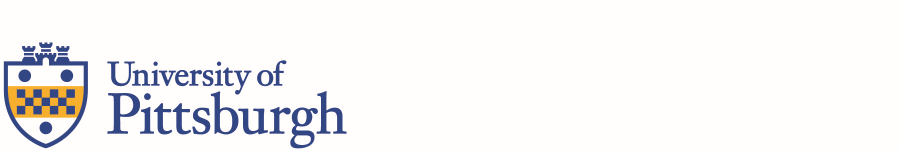  Date: ________________Certification of Exemption (FOR NON-PRACTITIONER RESEARCHERS ONLY)I am a scientific investigator employed by the University of Pittsburgh-Of the Commonwealth System of Higher Education.  In accordance with the Pennsylvania Controlled Substances, Drug, Device and Cosmetic Act, I hereby confirm an exemption from registration for the receipt, possession and utilization of prescription (i.e., legend) drugs and/or prescription devices in the course of my laboratory research and/or teaching activities.  I,                                                                  (Please Type/Print) hereby verify that I understand and agree to the following:These materials may only be used at the University of Pittsburgh, and may only be used in connection with my University of Pittsburgh research activitiesMaterials may not be shared with or transferred to any person or entity outside of the University of PittsburghMaterials may not be used in humans Materials are stored in a secure environment University of Pittsburgh Affiliation:DEA Information:NOTE:Any changes to this form must be verified and signed by Scientific Investigator’s responsible dean or department chairExecuted copy must be provided to distributor to establish and/or update account information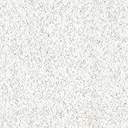 Name, Degree (e.g., Ph.D., M.S.)Academic Affiliation (e.g. Professor, Associate Professor, Assistant Professor, Instructor)Department School Affiliation (e.g., School of Medicine)** DEA Registration information is required only if Scientific Investigator will be ordering DEA controlled substances** DEA Registration information is required only if Scientific Investigator will be ordering DEA controlled substancesDEA Registrant _______YES   _______ NODEA Registration NumberRegistered as: (e.g. Practitioner, PhD Researcher)Laboratory Location(s) wherein the Controlled Substances will be Stored and/or Used(Must correspond with DEA Registration Certification)Laboratory Location(s) wherein the Controlled Substances will be Stored and/or Used(Must correspond with DEA Registration Certification)Laboratory Location(s) wherein the Controlled Substances will be Stored and/or Used(Must correspond with DEA Registration Certification)